Фотоотчет спортивного развлечения к 9 мая совместно группы №3 и 4Цель: развитие познавательной активностиЗадачи:Формирование навыков безопасного поведения  в подвижных и спортивных эстафетах, при пользовании инвентарем;Развивать выразительность двигательных действий;Повышать тренированность организма;Игра «Повтори за моряком»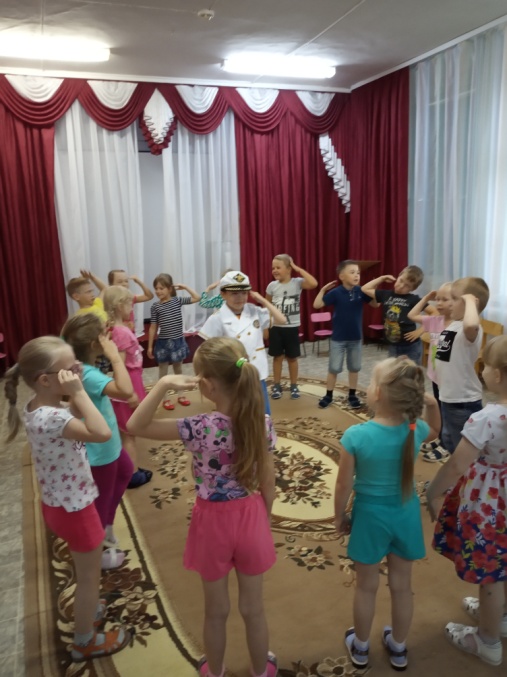 	Эстафета «Переправа»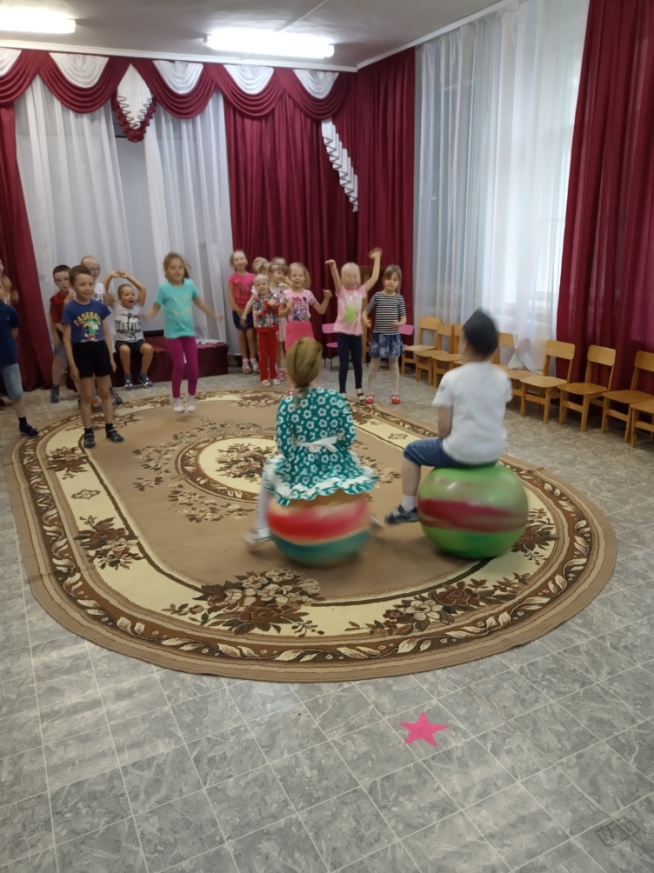 Эстафета «Моряки»                                                Проползли по скамейке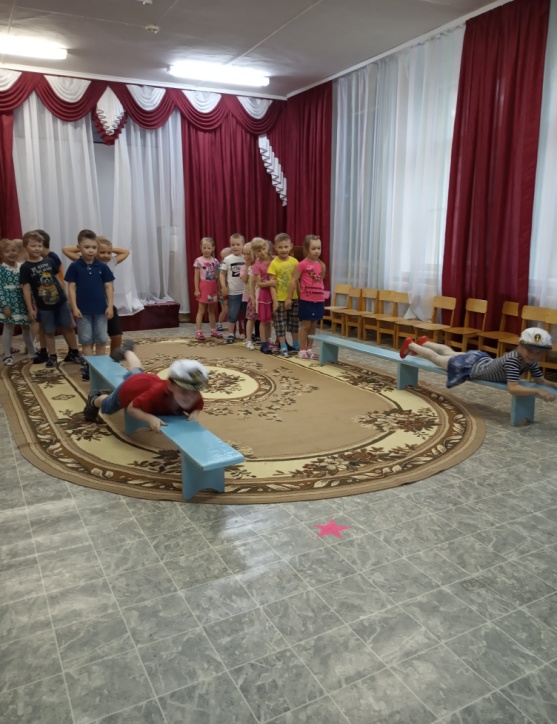 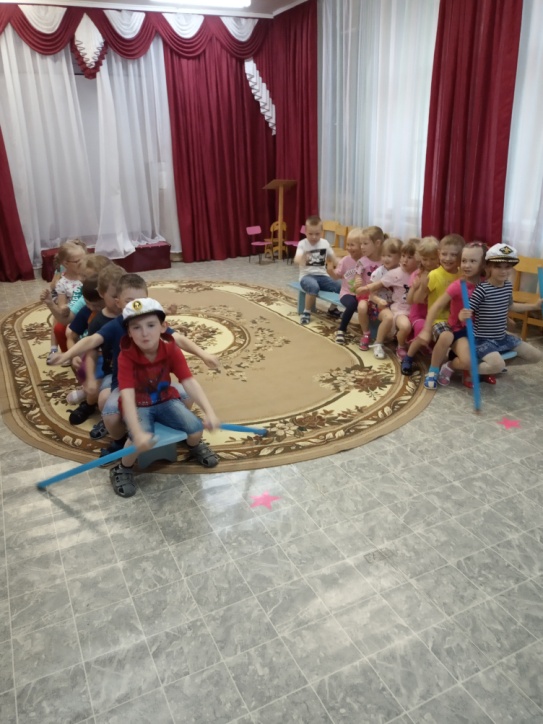 